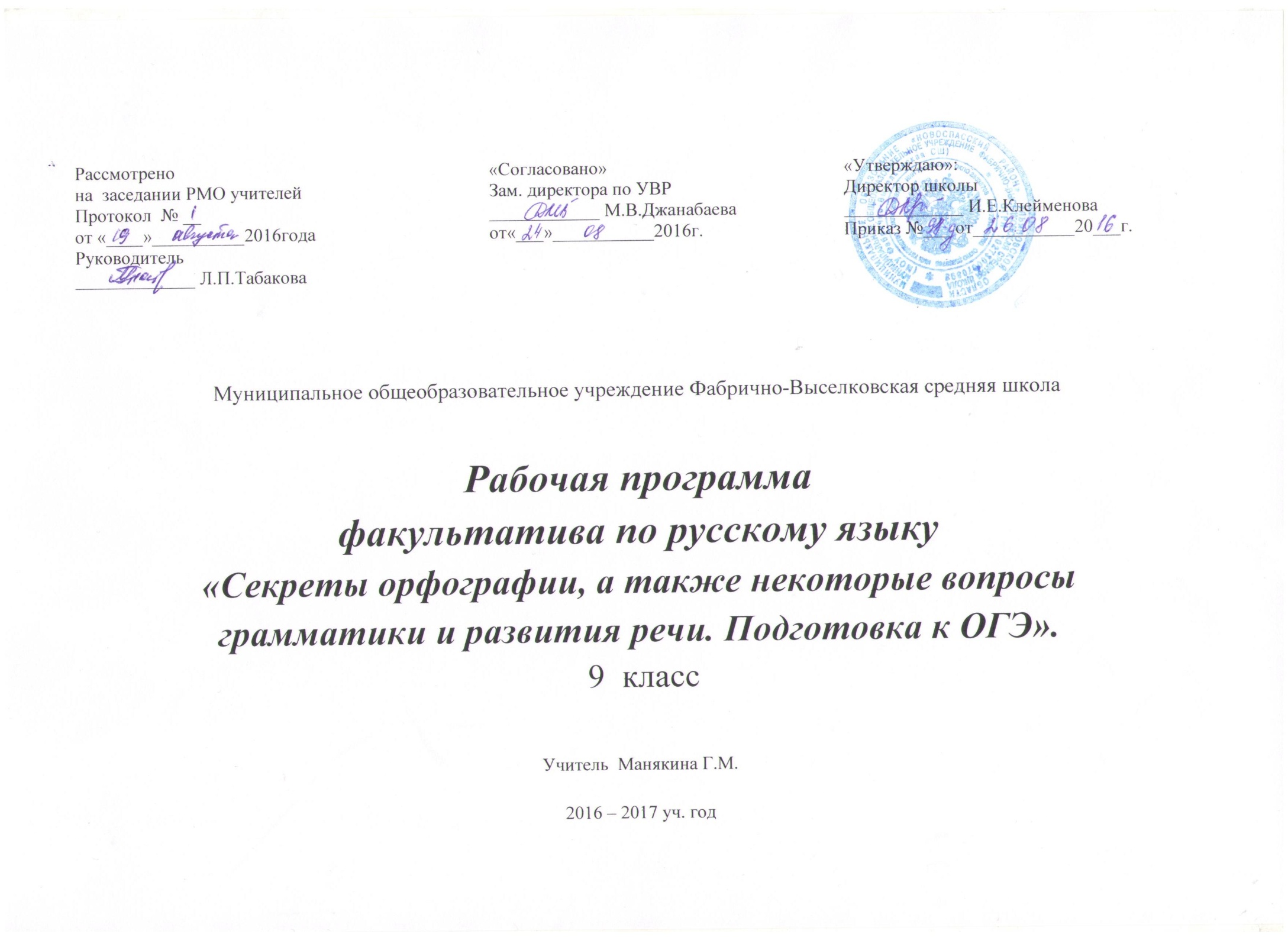 Рабочая программа факультативного курса«Секреты орфографии, а также некоторые вопросы грамматики и развития речи. Подготовка к ОГЭ по русскому языку».Предмет: русский языкКласс: 9Общее количество часов - 17Составитель программы учитель русского языка и литературы Манякина Г.М.1.Планируемые результаты овладения курсом.В ходе занятий учащиеся должны: • овладеть комплексом умений, определяющих уровень языковой и лингвистической компетенции 9-классников;• научиться грамотно писать сжатое изложение, используя соответствующие приёмы компрессии текста;• владеть формами обработки информации исходного текста; • работать с тестовыми заданиями: самостоятельно (без помощи учителя) понимать формулировку задания  и вникать в её смысл;• четко соблюдать инструкции, сопровождающие задание;• самостоятельно ограничивать  временные рамки на выполнение заданий;• уметь работать с бланками экзаменационной работы;• сосредоточенно и эффективно работать в течение экзамена.На каждом занятии предусматривается теоретическая часть (повторение правил, изучение трудных случаев правописания, определение этапов создания текста) и практическая часть (выполнение различных упражнений, помогающих сформировать языковую, лингвистическую и коммуникативную компетентности; закрепить знания орфографических и пунктуационных правил, приобрести устойчивые навыки).2.Содержание данного факультативного курса нацеливает на систематизацию некоторых встречающих затруднения у учащихся правил орфографии и пунктуации. Также уделяется внимание  правильности и культуре русской речи, речевым и грамматическим ошибкам, редактированию творческих работ.Важнейшим направлением в обучении являются систематизация и обобщение знаний в области правописания. Для этого необходимо применять наиболее эффективные приёмы, которые помогают реализовать указанное направление. Это прежде всего работа с обобщающими схемами и таблицами по орфографии и пунктуации, работа с разнообразными лингвистическими словарями и орфографический анализ словообразовательных моделей, который развивает способность видеть затруднения. Также затрагивается проблема культуры устной и письменной речи: правильность и уместность выбора языковых средств, правильность речи (произносительные нормы, языковые нормы и языковые ошибки).Программа рассчитана на 17 часов.3.Тематическое планирование.№Темапланфакт1Вводное занятие. Повторение орфографии. Диагностическая работа.2.Фонетика. Орфография.3Словосочетание. Виды связи слов в словосочетании.4Морфология. Морфологические признаки самостоятельных частей реч.5Практикум по выполнению тестовых заданий.6Текст как единица языка. Тема, идея, проблема текста и способы их установления и формулирования.7Главная и второстепенная информация в тексте. Ключевые слова и их роль в определении границ главной информации. Способы сокращения текста8Виды изложений. Особенности сжатого изложения9Работа над сжатым изложением. Практикум10Лексика. Лексическое значение слова. Синонимы, антонимы, омонимы, фразеологизмы.11Тропы и их роль в тексте12Синтаксические фигуры как средство выразительности13Грамматические явления и их роль в тексте14Связь лексики и грамматики15Сочинение на лингвистическую тему. Композиция сочинения. Критерии оценки сочинения.16Анализ цитат из открытого банка данных (ФИПИ)17Практическая работа. Написание сочинения. Выполнение демоверсии ОГЭ